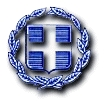 ΕΛΛΗΝΙΚΗ ΔΗΜΟΚΡΑΤΙΑ                     ΠΕΡΙΦΕΡΕΙΑ ΣΤΕΡΕΑΣ ΕΛΛΑΔΑΣ                   ΔΗΜΟΣ ΑΜΦΙΚΛΕΙΑΣ-ΕΛΑΤΕΙΑΣ                     ΤΜΗΜΑ ΤΕΧΝΙΚΗΣ ΥΠΗΡΕΣΙΑΣ                       ΑΝΑΚΟΙΝΩΣΗΟ Δήμος Αμφίκλειας – Ελάτειας ζητά προσφορές για την κατασκευή του έργου: «ΒΕΛΤΙΩΣΗ ΥΠΟΔΟΜΩΝ ΑΓΙΑΣ ΜΑΡΙΝΑΣ»Οι εργασίες που θα γίνουν αφορούν την ασφαλτόστρωση δρόμου εντός οικισμού Αγίας Μαρίνας στο ανατολικό όριο αυτού. Είναι δε οι παρακάτω:Όλες οι εργασίες θα εκτελεστούν σύμφωνα με τις ισχύουσες Πρότυπες Τεχνικές Προδιαγραφές και τις εντολές της Υπηρεσίας.                                                                               Οι προσφορές θα κατατεθούν σε σφραγισμένο φάκελο  στην Τεχνική Υπηρεσία του Δήμου στο Δημοτικό Κατάστημα Ελάτειας έως και την Πέμπτη 22/11/2012 και ώρα 12:00 στον κ. Γρίβα Κων/νο ή Κα Νικολάου Άννα τηλ. 2234350219 και 2234029173 (αντίστοιχα) και θα περιλαμβάνουν το σύνολο των απαιτούμενων εισφορών, κρατήσεων και Φ.Π.Α..Απαραίτητα δικαιολογητικά: φωτοαντίγραφο πτυχίου δημοσίων έργων σε ισχύ στην κατηγορία ΟΔΟΠΟΙΙΑ καθώς και φωτοαντίγραφο φορολογικής και ασφαλιστικής ενημερότητας σε ισχύ.Α/ΑΕΙΔΟΣ ΕΡΓΑΣΙΑΣΠΟΣΟΤΗΤΑ1ΑΣΦΑΛΤΙΚΗ ΣΥΓΚΟΛΛΗΤΙΚΗ ΕΠΑΛΕΙΨΗ (ΜΕΤΑ ΤΗΣ ΔΑΠΑΝΗΣ ΑΣΦΑΛΤΟΥ)500,00 Τ.Μ.2ΑΣΦΑΛΤΙΚΗ ΙΣΟΠΕΔΩΤΙΚΗ ΣΤΡΩΣΗ ΜΕΤΑΒΛΗΤΟΥ ΠΑΧΟΥΣ (ΜΕΤΑ ΤΗΣ ΔΑΠΑΝΗΣ ΑΣΦΑΛΤΟΥ)35,90 ΤΟΝ3ΑΣΦΑΛΤΙΚΗ ΣΤΡΩΣΗ ΚΥΚΛΟΦΟΡΙΑΣ ΠΑΧΟΥΣ 0,05 ΜΕ ΧΡΗΣΗ ΚΟΙΝΗΣ ΑΣΦΑΛΤΟΥ (ΠΤΠ Α265) (ΜΕΤΑ ΤΗΣ ΔΑΠΑΝΗΣ ΑΣΦΑΛΤΟΥ)500,00 Τ.Μ.